Central University of Punjab, Bathinda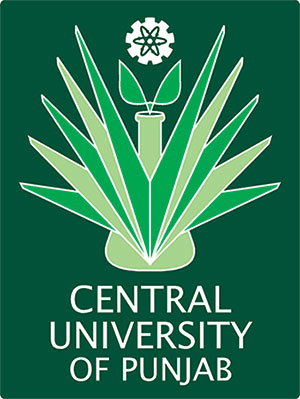 Ph.D. GeographyAcademic Session 2019-20Department of Geography and GeologyThematic Papers (Select only two)Syllabus for Ph.D. Course work in GeographySyllabus for Ph.D. Course work in GeographySyllabus for Ph.D. Course work in GeographySyllabus for Ph.D. Course work in GeographySyllabus for Ph.D. Course work in GeographySyllabus for Ph.D. Course work in GeographySyllabus for Ph.D. Course work in GeographyCourse CodeCourse TitleCourse typeCredit HoursCredit HoursCredit HoursCredit HoursCourse CodeCourse TitleCourse typeLTPCrSemester-ISemester-ICore coursesCore coursesGEO.701Research Methodology in GeographyCo41-4GEO.702Computer Applications - PFn--42GEO.703GIS & GPS – PCo--42GEO.599SeminarCo1--1Elective courses: Select any one of the specialized courses listed belowElective courses: Select any one of the specialized courses listed belowElective courses: Select any one of the specialized courses listed belowElective courses: Select any one of the specialized courses listed belowElective courses: Select any one of the specialized courses listed belowElective courses: Select any one of the specialized courses listed belowElective courses: Select any one of the specialized courses listed belowGEO.704Population, development and environmentEL41-4GEO.705Regional analysis with special reference to IndiaEL41-4GEO.706Earth and the EnvironmentEL41-4GEO.707Urban Geography and EnvironmentEL41-4GEO.708Land Degradation and DesertificationEL41-4TotalCBCS92813A: Continuous Assessment: Based on Objective Type Tests B: Mid-Term Test-1: Based on Objective Type and Subjective Type TestC: Mid-Term Test-2: Based on Objective Type and Subjective Type Test D: End-Term Exam (Final): Based on Objective Type TestsE: Total MarksChoice Based Credit System (CBCS):CO: Core CourseFd: Foundation CourseEl: Elective CourseL: Lectures T: Tutorial P: Practical Cr: CreditsL: Lectures T: Tutorial P: Practical Cr: CreditsCourse Title: Research Methodology in GeographyCourse Code: GEO.701Unit I Unit I Paradigms and Types of Research:Research Paradigms: Logical Positivism, Phenomenology, Triangulation, Ethnography; Types of Research: Designing Fundamental, Applied and Action Research; Methods of Research: Historical, Experimental, Descriptive Research; Ethical Issues in conducting research.Paradigms and Types of Research:Research Paradigms: Logical Positivism, Phenomenology, Triangulation, Ethnography; Types of Research: Designing Fundamental, Applied and Action Research; Methods of Research: Historical, Experimental, Descriptive Research; Ethical Issues in conducting research.Unit II:Unit II:Research procedure:                          Review of Literature: thematic and theoretical approach, Identifying gap areas from literature review, formulation of Research Questions, Development of working hypothesis. and testing of Hypotheses, Sampling: Designing Probability and Non-Probability Sampling techniques for research problems, Reliability and Validity of qualitative and quantitative tools.Qualitative Data Analysis: Content Analysis, Case Studies, InterviewsQuantitative Data Analysis: The chi-square test, Analysis of Variance and Covariance, Correlational Analysis, Regression Analysis, Factor Analysis.Research procedure:                          Review of Literature: thematic and theoretical approach, Identifying gap areas from literature review, formulation of Research Questions, Development of working hypothesis. and testing of Hypotheses, Sampling: Designing Probability and Non-Probability Sampling techniques for research problems, Reliability and Validity of qualitative and quantitative tools.Qualitative Data Analysis: Content Analysis, Case Studies, InterviewsQuantitative Data Analysis: The chi-square test, Analysis of Variance and Covariance, Correlational Analysis, Regression Analysis, Factor Analysis.Unit III: Unit III: Methods of Data Collection:Questionnaire: forms, principles of construction and their scope in educational research, administration of Questionnaires Interview: types, characteristics and applicability, guidelines for conducting interviews.Observation- Type and applicability.Field data collection: physical features, coordinates.Methods of Data Collection:Questionnaire: forms, principles of construction and their scope in educational research, administration of Questionnaires Interview: types, characteristics and applicability, guidelines for conducting interviews.Observation- Type and applicability.Field data collection: physical features, coordinates.Unit IV:Unit IV:Report writing, referencing and citation:Research and Academic Integrity: Copyright issues, Ethics in Research, Belmont Report and Plagiarism in research; Reproduction of published material – Plagiarism - Citation and acknowledgement - Reproducibility and accountability.                  Report writing, referencing and citation:Research and Academic Integrity: Copyright issues, Ethics in Research, Belmont Report and Plagiarism in research; Reproduction of published material – Plagiarism - Citation and acknowledgement - Reproducibility and accountability.                  Suggested readings:Amdeo, D and Golledge, RG (1975), An introduction to scientific reasoning in geography, new York, willeyAudi, Robert. Epistemology: A Contemporary Introduction to the Theory of Knowledge. London: Routledge, 2002.Berg, Bruce L. Qualitative Research Methods for Social Sciences. Boston: Allyn andBacon, 2001.Brent, Edward E. Computer Applications in the Social Sciences. Philadelphia: Temple University Press, 1990.Bryant, Christopher G. A. and David Jary (eds). Giddens' theory of structuration: a critical appreciation. London: Routledge, 1991.Suggested readings:Amdeo, D and Golledge, RG (1975), An introduction to scientific reasoning in geography, new York, willeyAudi, Robert. Epistemology: A Contemporary Introduction to the Theory of Knowledge. London: Routledge, 2002.Berg, Bruce L. Qualitative Research Methods for Social Sciences. Boston: Allyn andBacon, 2001.Brent, Edward E. Computer Applications in the Social Sciences. Philadelphia: Temple University Press, 1990.Bryant, Christopher G. A. and David Jary (eds). Giddens' theory of structuration: a critical appreciation. London: Routledge, 1991.Course Title: Computer Applications  - PracticalCourse Code: GEO.702Unit IUnit IFundamentals of computers: Parts of computers, Hardware, BIOS, Operating systems, Binary system, Logic gates and Boolean Algebra.Application software: Spreadsheet applications, Word-processing applications, Presentation applications, Internet browsers, Reference Management, and Image processing applications.Fundamentals of computers: Parts of computers, Hardware, BIOS, Operating systems, Binary system, Logic gates and Boolean Algebra.Application software: Spreadsheet applications, Word-processing applications, Presentation applications, Internet browsers, Reference Management, and Image processing applications.Unit II:Unit II:Computer Language: Basic DOS commands, AutoHotKey scripting language, HTML and basic structure of a webpage, Designing websites.World Wide Web: Origin and concepts, Latency and bandwidth, Searching the internet, Advanced web-search using Boolean logic, Cloud computing.Computer Language: Basic DOS commands, AutoHotKey scripting language, HTML and basic structure of a webpage, Designing websites.World Wide Web: Origin and concepts, Latency and bandwidth, Searching the internet, Advanced web-search using Boolean logic, Cloud computing.Unit III:Unit III:Computer Language: Basic DOS commands, AutoHotKey scripting language, HTML and basic structure of a webpage, Designing websites.World Wide Web: Origin and concepts, Latency and bandwidth, Searching the internet, Advanced web-search using Boolean logic, Cloud computing.Computer Language: Basic DOS commands, AutoHotKey scripting language, HTML and basic structure of a webpage, Designing websites.World Wide Web: Origin and concepts, Latency and bandwidth, Searching the internet, Advanced web-search using Boolean logic, Cloud computing.Suggested readings:Bhatt, Pramod Chandra P. An Introduction to Operating Systems: Concepts and Practice. Second edition, New Delhi: PHI Learning Pvt. Ltd., 2008.Date, C. J. An Introduction to Database Systems. Massachusetts: Addison-Wesley Longman, 7th Edition, 2000.David, Cyganski, John  A. Orrand  R.F. Vaz. Information Technology: Inside and Outside. New Jersey: Prentice Hall, 2000.Douglas, Gretchen and Mark Connell.  Fundamentals of MS Office 2007. Second edition, Dubuque: Kendall Hunt Publication Company, 2007.  Gookin, D. (2007). MS Word for Dummies. Wiley.Harvey, G. (2007). MS Excel for Dummies. WileyJamsa, Kris A. DOS: The Pocket Reference. Berkeley: Osborne McGraw-Hill, 1993. Murdock, Everett E. DOS The Easy Way:A Complete Guide to Microsoft's MS DOS. H O T Press, Easy Way Downloadable Books, 1988. Narang, Rajesh. Database Management System. New Delhi: PHI Learning Pvt. Ltd., 2006.Rajaraman, V. Fundamentals of Computers. New Delhi: PHI Learning Pvt. Ltd., 2003.Sanders, Donald H. Computers Today. Singapore: McGraw Hill Publishing, 198.Sinha, P.K., Computer Fundamentals, BPB Publications.Suggested readings:Bhatt, Pramod Chandra P. An Introduction to Operating Systems: Concepts and Practice. Second edition, New Delhi: PHI Learning Pvt. Ltd., 2008.Date, C. J. An Introduction to Database Systems. Massachusetts: Addison-Wesley Longman, 7th Edition, 2000.David, Cyganski, John  A. Orrand  R.F. Vaz. Information Technology: Inside and Outside. New Jersey: Prentice Hall, 2000.Douglas, Gretchen and Mark Connell.  Fundamentals of MS Office 2007. Second edition, Dubuque: Kendall Hunt Publication Company, 2007.  Gookin, D. (2007). MS Word for Dummies. Wiley.Harvey, G. (2007). MS Excel for Dummies. WileyJamsa, Kris A. DOS: The Pocket Reference. Berkeley: Osborne McGraw-Hill, 1993. Murdock, Everett E. DOS The Easy Way:A Complete Guide to Microsoft's MS DOS. H O T Press, Easy Way Downloadable Books, 1988. Narang, Rajesh. Database Management System. New Delhi: PHI Learning Pvt. Ltd., 2006.Rajaraman, V. Fundamentals of Computers. New Delhi: PHI Learning Pvt. Ltd., 2003.Sanders, Donald H. Computers Today. Singapore: McGraw Hill Publishing, 198.Sinha, P.K., Computer Fundamentals, BPB Publications.Course Title Geographical Information System – (P)Course Code: GEO.703Course Description:The course provides a firm understanding of the conceptual and technical issues that affects the use of GIS and GPS. Through hands on exercise students will know about beauty of geographic/spatial data management.Course Description:The course provides a firm understanding of the conceptual and technical issues that affects the use of GIS and GPS. Through hands on exercise students will know about beauty of geographic/spatial data management.Unit IUnit IGeoreferencing Maps/Images, Digitization of Raster Map: Point, Line and Polygon Features, Preparation of Attribute Tables, Editing and Joining Tables, Analyzing Attribute Data: Calculating Area, Perimeter, and Length. Georeferencing Maps/Images, Digitization of Raster Map: Point, Line and Polygon Features, Preparation of Attribute Tables, Editing and Joining Tables, Analyzing Attribute Data: Calculating Area, Perimeter, and Length. Unit II:Unit II:Spatial Representation: Mapping Techniques, Spatial Representation: Symbolizing and Map Layouts, Basic Analysis in GIS: Buffering, Overlay and Query Building.GPS Applications. User interface  with  global  positioning  receivers;  Collection  of  ground  control points using hand held GPS receiver; DGPS, wide area augmentation system (WAAS); transferring data from GPS receiver to PC.Spatial Representation: Mapping Techniques, Spatial Representation: Symbolizing and Map Layouts, Basic Analysis in GIS: Buffering, Overlay and Query Building.GPS Applications. User interface  with  global  positioning  receivers;  Collection  of  ground  control points using hand held GPS receiver; DGPS, wide area augmentation system (WAAS); transferring data from GPS receiver to PC.Course Title: Population, development and environmentCourse Code: GEO.705Unit IUnit I1.	Concept: population, development and environment2.	Theories: Malthus, marx, neo-malthusian and cornucopian1.	Concept: population, development and environment2.	Theories: Malthus, marx, neo-malthusian and cornucopianUnit II:Unit II:3.	Demographic transition: stages, form and transformation4.	Ageing: concept, measurement, global and Indian pattern, implications3.	Demographic transition: stages, form and transformation4.	Ageing: concept, measurement, global and Indian pattern, implicationsUnit III:Unit III:5.	Human development: component, measurement, distribution and poverty6.	Women and development: genders role, indicator of gender inequality, women          and work participation, reproductive health5.	Human development: component, measurement, distribution and poverty6.	Women and development: genders role, indicator of gender inequality, women          and work participation, reproductive healthUnit IV:Unit IV:7.	Population and environment: climate change, global warming, food security8.	Measurement: Vital rate, life table and population projection7.	Population and environment: climate change, global warming, food security8.	Measurement: Vital rate, life table and population projectionSuggested readings:Newbold Bruce K. (2007) six billion plus: world’s population in the 21st century, rowman and little field pub. USAZukerman Ben at al. (1996) human population and environmental crisis, jone & berlett, bostonSaraswati raju et al (1999) atlas of women and man in India, kali for women, New DelhiDevaki jain (2005) women development and UN – A sixty years of quest for equality and justice, Indiana university press, USADomash M et al. (2001) Putting women in place, Gulliford press, New York.Sialkind nail J (2006) encyclopedia of human development vol I,II,III sage new YorkRamakumar R (2006) technical demography, new age international New DelhiCouncil for social development (2006) India social development report OUP new DelhiSuggested readings:Newbold Bruce K. (2007) six billion plus: world’s population in the 21st century, rowman and little field pub. USAZukerman Ben at al. (1996) human population and environmental crisis, jone & berlett, bostonSaraswati raju et al (1999) atlas of women and man in India, kali for women, New DelhiDevaki jain (2005) women development and UN – A sixty years of quest for equality and justice, Indiana university press, USADomash M et al. (2001) Putting women in place, Gulliford press, New York.Sialkind nail J (2006) encyclopedia of human development vol I,II,III sage new YorkRamakumar R (2006) technical demography, new age international New DelhiCouncil for social development (2006) India social development report OUP new DelhiCourse Title: Regional analysis with special reference to IndiaCourse Code: GEO.706Unit IUnit I1.	Regions, regional system, regional disparities and regionalism2.	Theories of regional development: Myrdal-hirschman, dependency-world system &export base1.	Regions, regional system, regional disparities and regionalism2.	Theories of regional development: Myrdal-hirschman, dependency-world system &export baseUnit II:Unit II:3.	Urban-regional theories: economic base theory, threshold theory, new urbanism4.	 Methods and techniques of regionalization and regional analysis with reference to India3.	Urban-regional theories: economic base theory, threshold theory, new urbanism4.	 Methods and techniques of regionalization and regional analysis with reference to IndiaUnit III:Unit III:5.	Regional resource analysis: resource region (reference to India); resource and livelihood; sustainability issue, conflicts in developmental goals, mega project and disadvantages communities5.	Regional resource analysis: resource region (reference to India); resource and livelihood; sustainability issue, conflicts in developmental goals, mega project and disadvantages communitiesUnit IV:Unit IV:6.	Manufacturing belt and complexes of India; post-fordism, industrial regions- emerging patterns and regional disparities6.	Manufacturing belt and complexes of India; post-fordism, industrial regions- emerging patterns and regional disparitiesSuggested readings:Alonso W and friedman (ed) (1974) Regional Policy; A reader Mass: MIT pressBerry, BJL and Marble D (ed) (1968) Spatial analysis Nj: engelwood cliffGuha ramachandra and madan TN (1994) social ecology New Delhi OUPIsard W (1970) location and space economy Philadelphia U.peenKundu A (1977) urbanization and regional development in India concept New DelhiSuggested readings:Alonso W and friedman (ed) (1974) Regional Policy; A reader Mass: MIT pressBerry, BJL and Marble D (ed) (1968) Spatial analysis Nj: engelwood cliffGuha ramachandra and madan TN (1994) social ecology New Delhi OUPIsard W (1970) location and space economy Philadelphia U.peenKundu A (1977) urbanization and regional development in India concept New DelhiCourse Title: Earth and the EnvironmentCourse Code: GEO.707Unit IUnit IEarth as a complex system: Components and their interrelations; Environment as resource field and sink; Environmental crisis: Causes and manifestations; Environmentalism and green movements; Major global environmental issues.Earth as a complex system: Components and their interrelations; Environment as resource field and sink; Environmental crisis: Causes and manifestations; Environmentalism and green movements; Major global environmental issues.Unit II:Unit II:Environment and Development: Conventional and ecological economics; Production and consumption spiral; Impacts on ecosystems; Sustainable development: Is sustainability an impossibility theorem?Environment and Development: Conventional and ecological economics; Production and consumption spiral; Impacts on ecosystems; Sustainable development: Is sustainability an impossibility theorem?Unit III:Unit III:Environmental risk assessment: Perception, assessment and evaluation of environmental risks; Environmental impact assessment (EIA) and uncertainty; EIA practices around the world; EIA procedure in India; Adaptation to global environmental changeEnvironmental risk assessment: Perception, assessment and evaluation of environmental risks; Environmental impact assessment (EIA) and uncertainty; EIA practices around the world; EIA procedure in India; Adaptation to global environmental changeUnit IV:Unit IV:Agenda 21; Globalisation and environment; Political economy of resource use and environmental management; Environmental management strategies at sub-national level: Integrated watershed and eco-region management; Management at local level: Municipal water supply management; Conservation and restoration of forest cover and organic farming atpanchayat level.Agenda 21; Globalisation and environment; Political economy of resource use and environmental management; Environmental management strategies at sub-national level: Integrated watershed and eco-region management; Management at local level: Municipal water supply management; Conservation and restoration of forest cover and organic farming atpanchayat level.Suggested readings:Bailey, R.G. (2002) : Ecoregions : Design for Sustainability; New York: Springer Science & Business.Bailey, R.G. and Ropes, L. (2007): Ecoregions : The Ecosystem in Geography of theOceans and Continents; New York : SpringerChiras, D.D. (2010): Environmental Science; London: Jones and Bartlett Publishers InternationalCommon, M.S. and A Stage, S. (2005): Ecological Economics: An Introduction; Cambridge: Cambridge University Press.Daly, H. E. ad Farley, J. (2004) :Ecological Economics: Principles and Applications; Washington, D.C.: Island Press 6.Dupont R., Baxter, T.E. and Theodore, L. (1998): Environmental Management: Problems and Solutions; Florida : CRC PressSuggested readings:Bailey, R.G. (2002) : Ecoregions : Design for Sustainability; New York: Springer Science & Business.Bailey, R.G. and Ropes, L. (2007): Ecoregions : The Ecosystem in Geography of theOceans and Continents; New York : SpringerChiras, D.D. (2010): Environmental Science; London: Jones and Bartlett Publishers InternationalCommon, M.S. and A Stage, S. (2005): Ecological Economics: An Introduction; Cambridge: Cambridge University Press.Daly, H. E. ad Farley, J. (2004) :Ecological Economics: Principles and Applications; Washington, D.C.: Island Press 6.Dupont R., Baxter, T.E. and Theodore, L. (1998): Environmental Management: Problems and Solutions; Florida : CRC PressCourse Title: Urban Geography and EnvironmentCourse Code: GEO.708Unit IUnit IBasic Concepts of Urban/Urbanization; Approaches to the study of Urban Geography; Urban Environment: Concept, Components and Levels of Analysis; Approaches to the study of Urban Environment.Basic Concepts of Urban/Urbanization; Approaches to the study of Urban Geography; Urban Environment: Concept, Components and Levels of Analysis; Approaches to the study of Urban Environment.Unit II:Unit II:Emerging Issues:  Trends and Patterns of Urbanization in India: Post Independence Period; Functional Classification of Towns; Urban Problems and Environmental Degradation in India; Micro Climate of Cities; Urban Pollution (Air, Water and Noise) and Health Impacts. Rural-urban migration, Housing the urban poor, Poverty, power and politics.Emerging Issues:  Trends and Patterns of Urbanization in India: Post Independence Period; Functional Classification of Towns; Urban Problems and Environmental Degradation in India; Micro Climate of Cities; Urban Pollution (Air, Water and Noise) and Health Impacts. Rural-urban migration, Housing the urban poor, Poverty, power and politics.Unit III:Unit III:Urban Environment: Urban environment problems; Concept of Urban Sustainability and Urban Environmental Conservation Strategies: Traffic and transport problems.Urban Environment: Urban environment problems; Concept of Urban Sustainability and Urban Environmental Conservation Strategies: Traffic and transport problems.Unit IV:Unit IV:Research Methods in Urban geography: Models for Internal Structure, Hierarchy and Spacing of Cities; Urban Sprawl; Urban Poverty and Slums; Use of Remote Sensing Data for Urban Land uses and Change Detection; GPS and GIS for Urban Mapping; Socio-economic and Environmental Surveys for Urban Themes.Research Methods in Urban geography: Models for Internal Structure, Hierarchy and Spacing of Cities; Urban Sprawl; Urban Poverty and Slums; Use of Remote Sensing Data for Urban Land uses and Change Detection; GPS and GIS for Urban Mapping; Socio-economic and Environmental Surveys for Urban Themes.Suggested readings:Carter, H., 1972. The Study of Urban Geography, Edward Arnold, London.Choley, R.J.O. and Haggett, P. 1966. Models in Geography, Methuen, London.Gibbs, J.P. 1961, Urban Research Methods, Princeton, New Jersey.Nangia, S., 1976. Delhi Metropolitan Region: A Study in Settlement Geography, Rajesh Publications.Hall, P., 1992. Urban and Regional Planning, Routledge, London.Burgess, R., Marisa C., and Thed K. , 1977. The Challenge of Sustainable Cities, Zed Books, New Jersey.Canter, L.W., 1996. Environment Impact Assessment, Mc Graw Hill Inc. New York.Gilbert, and Joseph G., Cities, Poverty and Development-Urbanization in the 3rd World, Oxford University Press, Oxford.Knox, P., 1994. Urban Social Geography- An Introduction, Longman, U.K.Goudie, A., 1993. The Human Impact on Natural Environment, Blackwell, USA.Suggested readings:Carter, H., 1972. The Study of Urban Geography, Edward Arnold, London.Choley, R.J.O. and Haggett, P. 1966. Models in Geography, Methuen, London.Gibbs, J.P. 1961, Urban Research Methods, Princeton, New Jersey.Nangia, S., 1976. Delhi Metropolitan Region: A Study in Settlement Geography, Rajesh Publications.Hall, P., 1992. Urban and Regional Planning, Routledge, London.Burgess, R., Marisa C., and Thed K. , 1977. The Challenge of Sustainable Cities, Zed Books, New Jersey.Canter, L.W., 1996. Environment Impact Assessment, Mc Graw Hill Inc. New York.Gilbert, and Joseph G., Cities, Poverty and Development-Urbanization in the 3rd World, Oxford University Press, Oxford.Knox, P., 1994. Urban Social Geography- An Introduction, Longman, U.K.Goudie, A., 1993. The Human Impact on Natural Environment, Blackwell, USA.Course Title: Land Degradation and DesertificationCourse Code: GEO.708Unit IUnit ITypes and causes of land degradation and desertification: Definition, and concept, Clear cutting, Deforestation, Agricultural depletion of soil nutrients through poor farming practices, Overstocking and overgrazing, Land pollution including industrial waste, Mining and quarrying, Climate change as cause and result of degradation of dryland areas.Types and causes of land degradation and desertification: Definition, and concept, Clear cutting, Deforestation, Agricultural depletion of soil nutrients through poor farming practices, Overstocking and overgrazing, Land pollution including industrial waste, Mining and quarrying, Climate change as cause and result of degradation of dryland areas.Unit II:Unit II:Processes and consequences of degradation: Impacts of soil degradation on the landscape and the built environment both temporally and spatially: The consequences of loss of topsoil, acidification, water logging, salinization, compaction, reduced soil fertility, the consequences for productivity; famine, starvation, migration and economic loss.Processes and consequences of degradation: Impacts of soil degradation on the landscape and the built environment both temporally and spatially: The consequences of loss of topsoil, acidification, water logging, salinization, compaction, reduced soil fertility, the consequences for productivity; famine, starvation, migration and economic loss.Unit III:Unit III:Land degradation distribution patterns in India: Land, Population and environment in India, Status of degradation in India, Economic consequences of land degradation, Impact of land degradation on people.Land degradation distribution patterns in India: Land, Population and environment in India, Status of degradation in India, Economic consequences of land degradation, Impact of land degradation on people.Unit IV:Unit IV:Methods of monitoring land degradation: Methods of monitoring desertification/ degraded land and recognizing its spread including the use of remote sensing, Interpretation of Satellite imagery, LULC classiﬁcation, change detection, Ground verification, Soil erosion intensity mapping, NDVI, Land capability classification.Methods of monitoring land degradation: Methods of monitoring desertification/ degraded land and recognizing its spread including the use of remote sensing, Interpretation of Satellite imagery, LULC classiﬁcation, change detection, Ground verification, Soil erosion intensity mapping, NDVI, Land capability classification.Unit V:Unit V:Managing land degradation and desertification: Mitigation strategies at different scales include: short term including the use of appropriate/intermediate technology, Long term planning to include irrigation systems and land use change, Mitigation strategies for soil degradation at different scales, such as: Improving monitoring, improving information and communication, improving technology, improving practices, Political solutions; incentives and investment, Institutions and programmes to combat degradation.Managing land degradation and desertification: Mitigation strategies at different scales include: short term including the use of appropriate/intermediate technology, Long term planning to include irrigation systems and land use change, Mitigation strategies for soil degradation at different scales, such as: Improving monitoring, improving information and communication, improving technology, improving practices, Political solutions; incentives and investment, Institutions and programmes to combat degradation.Suggested readings:Barrow, C.J. Land Degradation: Development and Breakdown of Terrestrial Environments. Cambridge: Cambridge University Press, 1991.Beinroth, F.H, H Eswaran, P.F. Reich and E Van Den Berg. “Land Related Stresses in Agroecosystems.” in S.M. Virmani, J.C. Katyal, H. Eswaran, and I.P. Abrol (eds), Stressed Ecosystems and Sustainable Agriculture. New Delhi: Oxford and Ibh, 1994.Blaikie, P. and H. Brookfield. Land Degradation and Society. London: Methuen, 1987. Crosson, P.R. “The On-Farm Economic Costs of Erosion.” in R. Lal, W.E.H. Blum, C. Valentin and B.A. Stewart (eds). Methods for Assessment of Land Degradation. Boca Raton: Crc. 1997.Darkoh, M.K. “The Deterioration of the Environment in Africa’s Drylands and River Basins.” Desertification Control Bulletin, 24, 1995: 35–41.Suggested readings:Barrow, C.J. Land Degradation: Development and Breakdown of Terrestrial Environments. Cambridge: Cambridge University Press, 1991.Beinroth, F.H, H Eswaran, P.F. Reich and E Van Den Berg. “Land Related Stresses in Agroecosystems.” in S.M. Virmani, J.C. Katyal, H. Eswaran, and I.P. Abrol (eds), Stressed Ecosystems and Sustainable Agriculture. New Delhi: Oxford and Ibh, 1994.Blaikie, P. and H. Brookfield. Land Degradation and Society. London: Methuen, 1987. Crosson, P.R. “The On-Farm Economic Costs of Erosion.” in R. Lal, W.E.H. Blum, C. Valentin and B.A. Stewart (eds). Methods for Assessment of Land Degradation. Boca Raton: Crc. 1997.Darkoh, M.K. “The Deterioration of the Environment in Africa’s Drylands and River Basins.” Desertification Control Bulletin, 24, 1995: 35–41.